АВТОНОМНАЯ НЕКОММЕРЧЕСКАЯ ОРГАНИЗАЦИЯ ДОПОЛНИТЕЛЬНОГО ПРОФЕССИОНАЛЬНОГО ОБРАЗОВАНИЯ«ЦЕНТРАЛЬНЫЙ МНОГОПРОФИЛЬНЫЙ ИНСТИТУТ»                                                                                                                                           УТВЕРЖДАЮ                                                                                                                         Ректор АНО ДПО «ЦМИ»  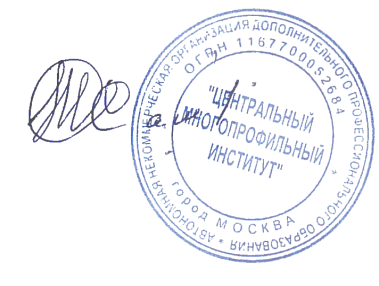 А.Х. Тамбиев                                                                                                                          «13»  июля  2020 г.Программа повышения квалификации по специальности«Фармация»                   «Актуальные вопросы современной фармации»                     ________________________________________________________________                                                                                                 наименование программы                                                                Москва 2020Цель реализации  программы.Цель программы повышения квалификации специалистов со средним медицинским образованием по специальности «Фармация» на  тему:  «Актуальные вопросы современной фармации» заключается в совершенствовании и повышении профессионального уровня в рамках имеющейся квалификации, получение систематизированных теоретических знаний, умений, необходимых в профессиональной деятельности.Планируемые результаты обучения.В результате освоения программы повышения квалификации слушатель должен приобрести следующие знания, умения и навыки необходимые для качественного выполнения профессиональной деятельности.Слушатель должен знать: -основы организации и управления фармацевтической деятельностьюСлушатель должен уметь: -оформлять первичную учетно-отчетную документацию.-оформлять заявки поставщикам на товары аптечного ассортимента.-участвовать в формировании ценовой политики.  3. Содержание программы. 3.1. Учебный планпрограммы повышения квалификации «Актуальные вопросы современной фармации»Цель: углубленная подготовка по профилю работы специалиста.           Категория слушателей: специалисты со средним профессиональным образованием по специальности «Фармация».Срок обучения:  36 часов                                                                                                         Форма обучения:  заочная, с применением электронного обучения дистанционных  образовательных технологий.                                               3.2. Календарный учебный график                                    программы повышения квалификации                                 «Актуальные вопросы современной фармации»3.3. Содержание материала программыТема 1: Государственное регулирование отношений, возникающих в сфере обращения лекарственных средствГосударственное регулирование качества продукции и услуг. Виды нормативной документации по стандартизации. Требования, предъявляемые к организациям, занимающихся лекарственным обеспечением населения, по соблюдению Закона РФ «Об обращении лекарственных средств». Лицензирование деятельности по обращению лекарственных средств в РФ. Формирование системы качества АО (разработка СОП).  Контроль за качеством и сертификация лекарственных средств. Виды контроля: государственный, ведомственный, арбитражный. Методы контроля: документальный; товароведческий анализ ЛП и ИМН; фармацевтический анализ ЛП и ИМН; внутриаптечный контроль ЛС. Защита прав потребителей ЛС. Фальсификация лекарственных средств, способы ее обнаружения и порядок борьбы. Фармацевтический порядок в аптечных организациях. Особенности проведения контроля по организации лекарственного обеспечения населения и медицинских учреждений. Нормативные документы, регламентирующие работу фармацевтов.Тема 2: Правовое обеспечение фармацевтической деятельности.Правовые основы проведения проверок АО. Риск -ориентированный подход при проведении проверок в ФО. Трудовые отношения в АО. Правовое регулирование трудовых отношений. Ограничения, налагаемые на медицинских и фармацевтических работников при осуществлении деятельности в сфере обращения ЛС.Тема 3: Основы экономики, организации и управления фармацииАнализ и планирование деятельности фармацевтический организаций. Анализ и планирование деятельности оптовых фармацевтических организаций. Анализ и планирование деятельности розничных фармацевтических организаций. Особенности экономики фармацевтических организаций. Анализ и планирование объема реализации (товарооборота), дохода, расхода, прибыли. Формирование ассортиментной политики АО. Организация управления товарооборотом. Эффективное управление товарными запасами. Эффективное управление издержками обращений АО. Управление прибылью АО.  Розничная и оптовая реализация и отпуск лекарственных препаратов и товаров аптечного ассортимента.  Сущность, назначение и виды отчетности. Структура финансовой отчетности.  Анализ финансово-хозяйственной деятельности АО. Характеристика имущества, его структура и учет. Оформление документации по учету реализации.Тема 4: Изготовление лекарственных препаратов по индивидуальным прописям врачей и требований медицинских организаций  в условиях аптечной организации. Внутриаптечный контроль лекарственных средств.Государственное нормирование производства лекарственных препаратов в нашей стране. Государственная Фармакопея. Её структура и значение в производстве и контроле качества лекарственных средств. Правила организации производства и контроля качества лекарств, предусмотренные GMP, GLP, GCP. GMP. Малая механизация при изготовлении лекарственных форм в аптеках. Несовместимость лекарственных препаратов в различных лекарственных формах. Затруднительные случаи приготовления. Контроль качества ЛП в условиях аптек.Тема 5: Биофармация с основами фармакокинетики. Современные проблемы биофармацииОпределение биофармации как одного из основных научных направлений фармацевтической технологии, изучающего взаимоотношения лекарства как особой физико-химической системы и макроорганизма (биологической системы) с учетом влияния на биодоступность фармацевтических факторов. Понятие о фармакокинетике, изучающей качественные и количественные изменения лекарственных веществ в биожидкостях и органах. Понятие биологической доступности лекарственных средств как основного показателя, характеризующего эффективность лекарственного средства. Понятие о дженериковых лекарственных препаратах.Тема 6: Современные лекарственные средства, вспомогательные вещества, дисперсионные среды.Особенности лекарственных форм направленного действия с заданными фармакокинетическими свойствами, характеризующиеся: пролонгированным действием; контролируемым высвобождением действующих веществ; их целевым транспортом к мишени. Терапевтические лекарственные системы (ТЛС) как лекарства нового поколения. Терапевтические системы с направленной доставкой лекарственных веществ к органу, ткани или клетке: носители лекарственных веществ первого поколения (микрокапсулы, микросферы); носители лекарственных веществ второго поколения (нанокапсулы, наносферы, липосомы); носители лекарственных веществ третьего поколения (антитела, гликопротеиды).Тема 7: Оценка современного состояния контроля качества лекарственных средствПути введения лекарственных средств. Всасывание, распределение, депонирование, биотрансформация, метаболизм лекарств в организме. Зависимость фармакотерапевтического эффекта от свойств лекарственных средств и условий их применения. Взаимодействие лекарств с пищей. Энтеральный и парентеральный путь введения лекарств. Понятие об основных механизмах всасывания: пассивная диффузия, фильтрация через поры мембран, активный транспорт, пиноцитоз. Значение биологических барьеров при распределении лекарств. Основные виды химических превращений в организме: метаболическая трансформация, конъюгация. Пути выведения лекарств . Взаимодействие лекарственных средств с отдельными компонентами пищи. Влияние индивидуальных особенностей организма на биодоступность лекарственных средств. Хронофармакология. Основы перинатальной, педиатрической и гериатрической фармакологии, характеризующей влияние возраста на фармакодинамику лекарственных средств. Виды отрицательного действия лекарств. Предупреждение отрицательного действия лекарств на организм и его коррекцияТема 8: Основные виды действия лекарственного растительного сырья, применяемые в лечении различных нозологийЛекарственные средства, влияющие на сердечнососудистую систему. Антигипертензивные ЛП. ЛП, влияющие на функцию органов пищеварения. Препараты для лечения сахарного диабета.Тема 9: Фармацевтическое консультирование посетителей  аптечных организацийЭтиология  и симптомы заболевания. Методы лечения. Принципы и особенности фармацевтического консультирования. Лекарственные препараты для лечения изучаемых нозологий.Тема 10: Оценка современного состояния контроля качества лекарственных средствФармацевтический анализ.  Документация и нормативные акты, регламентирующие контроль качества ЛС.Тема 11: Химический состав лекарственных растений, объясняющий механизм действияФитотерапия и гомеопатическая фармация. Особенности использования биологически активных соединений и лекарственных средств природного происхождения в медицине. Фармакологическая классификация лекарственных средств природного происхождения.Тема 12: Современное состояние рынка фитопрепаратов. Фитотерапия с основами фармакогнозииХимические аспекты несовместимости ЛС.  Перспективы использования в фармацевтическом анализе современных  методов. Спектрофотометрия, ВЖХТема 13: Приемочный контроль поступающего в организацию лекарственных средств и других товаров аптечного ассортиментаРазработка алгоритма выполнения приемочного контроля, хранения и первичного учета лекарственных средств, препаратов, медицинских изделий и других товаров аптечного ассортимента.Тема 14: Приемка, хранение товара в условиях аптечных  организаций и ветеринарных аптек. Приемка лекарственных средств и других товаров аптечного ассортимента. Организация хранения лекарственных средств и других товаров аптечного ассортимента. Обеспечение надлежащих условий хранения лекарственных средств и других товаров аптечного ассортимента.       4. Материально–технические условия реализации программы (ДПО и ЭО).Обучение проводится с применением системы дистанционного обучения,  которая предоставляет неограниченный доступ к электронной информационно – образовательной среде, электронной библиотеке образовательного учреждения из любой точки, в которой имеется доступ к информационно-телекоммуникационной сети «Интернет». Электронная информационно–образовательная среда обеспечивает:-доступ к учебным программам, модулям, издания электронных библиотечных систем и электронным образовательным ресурсам;- фиксацию хода образовательного процесса, результатов промежуточной аттестации и результатов освоения дополнительной профессиональной программы;-проведение всех видов занятий, процедур оценки результатов  обучения,  дистанционных образовательных технологий;- формирование электронного портфолио обучающегося, в том числе сохранение работ обучающегося, рецензий и оценок на эти работы со стороны любых участников образовательного процесса;- взаимодействие между участниками образовательного процесса, посредством сети «Интернет».- идентификация личности при подтверждении результатов обучения осуществляется с помощью программы дистанционного образования института, которая предусматривает регистрацию обучающегося, а так же персонифицированный учет данных об итоговой аттестации;5. Учебно – методическое обеспечение  программыУчебник «Фармакология» под.ред. проф. Р.Н.Аляутдина, М-ГЭОТАР 2009– 592 сР.Н.Аляутдин, Т.А.Зацепилова, Б.К.Романов, В.Н.Чубарев  «Руководству к лабораторным занятиям по фармакологии» - М.: МИА.,2009 Практикум по технологии лекарственных форм: Учебное пособиеПод ред. И.И. Краснюка, Г.В. Михайловой, М.: Издательский центр «Академия», 2006Фармацевтическая технология: Технология лекарственных форм. Под ред. И.И. Краснюка, Г.В. Михайловой, М.: ГЭОТАР-Медиа, 2011Электронная библиотека по фармацевтической технологии. -том 23 (DVD).Краснюк И.И. и др., М.: Издательский дом «Русский врач», 2005Фармацевтическая технология: Технология лекарственных форм: учебное пособие для студ. высш. учеб. заведений И.И. Краснюк, Г.В. Михайлова, М.: «ГЭОТАР-Медиа, 2012Лечебно-косметические средства /Учебное пособие.И.И. Краснюк, Г.В. Михайлова, Е.Т.Чижова., М., Академия, 2006Муравьева Д.А., Самылина И.А., Яковлев Г.П. Фармакогнозия. Учебник для студентов ВУЗов, 2007Руководство к практическим занятиям по фармакогнозии.Учебное пособие под ред. И.А.Самылиной и А.А.Сорокиной, 2007Руководство к практическим занятиям по фармакогнозии. Анализ фасованной продукции. Учебное пособие под ред. И.А.Самылиной, 2008Фармакогнозия. Учебная практика. Учебное пособие под ред. И.А.Самылиной и А.А.Сорокиной, 2011Фармакогнозия. Тестовые задания и ситуационные задачи. Учебное пособие под ред. И.А.Самылиной, 2011Фармакогнозия. Атлас. Тома 1,2,3. Учебное пособие. Самылина И.А., Аносова О.Г., Ермакова В.А., Бобкова Н.В. 2007, 2009Атлас лекарственных растений и сырья. Учебное пособие. Самылина И.А., Сорокина А.А., 2008Лекарственные растения Государственной фармакопеи. Часть 1. Учебное пособие. под ред. Самылиной И.А., Северцева В.А. ,1999Лекарственные растения Государственной фармакопеи. Часть 2 .Учебное пособие под ред. Самылиной И.А., Северцева В.А., 2003Фармакогнозия. Понятия и термины. Учебное пособие. А.А.Сорокина, И.А.Самылина, 200718	Электронная библиотека. Том 36 Фармакогнозия составители И.А.Самылина, А.А.Сорокина, 2008Фармакогнозия. Гербарий лекарственных растений. Электронное издание. Самылина И.А., Сорокина А.А., Сергунова Е.В., Бобкова Н.В., 2010Рабочая тетрадь для практических занятий по фармакогнозии. Гравель И.В., Сорокина А.А. (под ред. И.А.Самылиной), 2010Рабочая тетрадь для практических занятий по фармакогнозии. Анализ фасованной продукции. Бобкова Н.В., Сорокина А.А. (под ред. И.А.Самылиной), 2012Управление и экономика фармации. Учебник/Под рук. В.Л. Багировой. М.: Медицина, 2004Электронная библиотека для высшего медицинского и фармацевтического образования. – Управление и экономика фармации/ Том 26. под ред. В.Л. Багировой. М.: Русский врач, 2006Организация фармацевтической помощи. Учебно-методическое пособие. Лобутева Л.А., Захарова О.В., Лопатин П.В. М.: издательство Первого МГМУ им. И.М.Сеченова, 2012Управление и экономика фармации: учеб. для студентов, обучающихся по специальности «Фармация» (Высш. проф. образование). в 4 т. Т.3: Экономика аптечных организаций: /Под ред. Е.Е. Лоскутовой .- 3-е изд., стер.- М.: Академия, 2010.- 428 с., ил. 27. Раздорская И.М. Маркетинговая концепция оказания фармацевтической помощи (дайджест). - Курск – 2015. – 192 с.Дорофеева В.В. Управление и экономика фармации. Учебник, том I.Организация и регулирование фармацевтической деятельности /Под ред. Е.Е.Лоскутовой. – М.: Издат. центр «Академия», 2008. – 400 с.Внукова В.А., Спичак И.В. Правовые основы фармацевтической деятельности/ В.А. Внукова, И.В. Спичак.-М.:ГЭОТАР-Медиа, 2018.-416 с.Организация учета хозяйственно-финансовой деятельности аптеч-ных организаций: учеб.пособие для студентов фармацевт. фак. очной фарм. и заочной форм обучения/В.Л.Базарный, Т.И.Урусова, В.О.Ульянов; ГОУ ВПО КГМУ. – Курск: КГМУ, 2007. - 155 с. Глембоцкая, Г.Т. В лабиринтах фармацевтического менеджмента : учеб. пособие для студентов фармацевт. вузов /Г.Т. Глембоцкая .- М. : Литтерра, 2007.- 254 с. (Практика аптечного дела ).  6. Оценка  качества освоения программы.      Оценка качества освоения  программы осуществляется аттестационной комиссией в виде онлайн тестирования на основе пятибалльной системы оценок по основным разделам программы.       Слушатель считается аттестованным, если имеет положительные оценки (3,4 или 5) по всем разделам программы, выносимым на экзамен.Итоговая аттестацияПо итогам освоения образовательной программы проводится итоговая аттестация в форме итогового тестирования.Оценочные материалы Критерии оцениванияОценка «отлично» выставляется слушателю в случае 90-100% правильных ответов теста.Оценка «хорошо» выставляется слушателю в случае, 80-89% правильных ответов теста.Оценка «удовлетворительно» выставляется слушателю в случае 65-79% правильных ответов теста.Примерные тестовые вопросы для итогового тестирования 1.  Юридические лица, основной целью деятельности которых, является получение прибыли, называются:1. Коммерческие организации2. Предприниматели3. Принципалы4. Дилеры5. Кооператоры2.  Формы хозяйственных обществ:1.Акционерное общество2.Общество с ограниченной ответственностью3. Товарищество с ограниченной ответственностью4. Общество с дополнительной ответственностью5. Общественной организации6. Общество кооператоров7. Дочернее или зависимое общество 3.  Организация, являющаяся юридическим лицом:1. Имеет в собственности, хозяйственном ведении или оперативном управлении обособленное имущество2. Отвечает по своим обязательствам имуществом3. Может от своего имени приобретать имущество4. Может осуществлять свою деятельность только на основании лицензии5. Несет обязанности и может быть истцом и ответчиком в суде6. Действует на основе положения о данном предприятии4.  Объединение граждан, не являющихся предпринимателями, которое создано ими для совместной, хозяйственной деятельности на базе личного трудового участия и объединение некоторых имущественных взносов называется:1.  Полное товарищество2.  Товарищество на вере3. Ао4. Общество сдополнительной ответственностью5. Производственный кооператив5.  Много ассортиментные виды аптек:1. Производственная2.  Готовых ЛС3. «Зеленая» аптека4. Гомеопатическая5. «Аптека 36,6»6. Гериатрическая6.  Условия лицензирования аптечных учреждений:1. Открытие нового аптечного учреждения2. Изменение организационно-правовой формы3. Смена руководства4. По инициативе органов государственного управления5. По истечении трёх лет после получения лицензии7.  Документ, в котором указываются все виды фармацевтической деятельности, прошедшие лицензирование, называется:1. Лицензия2. Сертификат3. Разрешение4. Протокол к лицензии5. Паспорт8.  Документ, подтверждающий соответствие подготовки специалиста государственному образовательному стандарту, называется:1. Лицензия2. Сертификат3. Разрешение на осуществление профессиональной деятельности4. Квалификационное удостоверение5. Удостоверение о повышении квалификации9.  В аптечном магазине могут реализовываться следующие группы фармацевтических товаров:1. Лекарственные средства безрецептурного отпуска2. Предметы санитарии гигиены и ухода за больными3. Парафармацевтическая продукция4. Лекарственные средства по рецептам врачей5. Лекарственные средства льготного и бесплатного отпуска10.  В аптечном киоске могут реализовываться следующие группы фармацевтических товаров:1. Лекарственные средства безрецептурного отпуска2. Предметы санитарии гигиены и ухода за больными3. Парафармацевтическая продукция4. Лекарственные средства по рецептам врачей5. Лекарственные средства льготного и бесплатного отпуска11.  Основные функции аптечных организаций:
       1. Производственная2. Торговая3. Контролирующая4. Маркетинговая5. Информационная6. Медицинская7. Регулирующая 12.  Формы хозяйственных товариществ:1.Полное товарищество2.Товарищество с ограниченной ответственностью3.Товарищество на вере4. Потребительский кооператив5. Муниципальное общество13.  В форме унитарного предприятия может быть создано:1. Хозяйственное общество2. Хозяйственное товарищество3. Производственный кооператив4. Государственное и муниципальное предприятие5. Предприятие любой организационно-правовой формы14.  Коммерческая организация, участники которой в соответствии с заключенным между ними договором занимаются предпринимательской деятельностью и несут ответственность принадлежащим им имуществом называется:1. Полное товарищество2. товарищество на вере3. АО4. Общество с дополнительной ответственностью5. Производственный кооператив15.  Ответственность по обязательствам, всем принадлежащим им имуществом, несут следующие коммерческие организации:1. Государственные унитарные предприятия2. Муниципальные унитарные предприятия3. АО4. Общество с дополнительной ответственностью5. ООО16.  Виды специализированных аптек:1.Производственная2. Готовых ЛС3. «Зеленая» аптека4. Гомеопатическая5. «Аптека 36,6»6. Гериатрическая17.  Аптечным учреждениям, прошедшим лицензирование в установленном порядке, лицензирующие органы выдают следующие документы1.Лицензия2. Сертификат3. Разрешение4. Протокол к лицензии5. Паспорт на осуществление фармацевтической деятельности 18.  При определении состава помещений и оснащенности аптечной организации учитываются следующие факторы1. Планируемый объем работ2. Месторасположение3. Квалификация персонала4. Характер деятельности5. Пожелание лицензирующих органов19.  В аптечном пункте первой категории могут осуществляться следующие виды работ:1. Реализация населению лекарственных средств без рецепта врача2. Изготовление ЛС по рецептам врачей3. Реализация населению изделий медицинского назначения4. Реализация ЛС по рецептам врачей5. Реализация ЛС бесплатного и льготного отпуска20.  По характеру реализуемого населению ассортимента товаров, аптечные магазины могут быть:1. Специализированными2. Смешанными3. Узкопрофильными4. Общего типа5. Ассортиментные21.  Специалисты, имеющие право выписывать рецепты на лс:Лечащий врачЧастнопрактикующий врач, имеющий лицензию на медицинскую деятельностьКлинический фармакологВрач-специалистСпециалистом со средним медицинским образованием (зубной врач, фельдшер, акушерка) в пределах своей компетенции22.  На специальном рецептурном бланке выписываются:Наркотические средстваПсихотропные вещества списка IIПсихотропные вещества списка IIIПахикарпина гидройодидЛС общего списка23.  ЛС, включенный в список ii правительства рф:ГероинОмнопонЭфедронЭфедринОпий24. В случае выписывания врачом лс в дозе, превышающей высшую разовую без соответствующего оформления рецепта, провизор обязан отпустить его:В дозе, которая установлена как высшая разоваяВ дозе, которая установлена как высшая суточнаяВ половине высшей разовой дозыВ половине высшей суточной дозыНе имеет права отпустить 25.  Срок действия рецепта, выписанного на специальном рецептурном бланке:10 дней5 дней1 месяц20 дней2 месяца26.  Срок действия рецепта, выписанного на рецептурном бланке формы 107-у:10 дней5 дней2 месяца20 дней1 месяц27.  На рецептурном бланке формы 148 1/у- 88 может быть выписано:1. Лекарственное средство2. Лекарственных средства списков А и Б3. Без ограничений4. Наименования лекарственных средств5. Наименования ЛС общего списка28.  Срок хранения рецептов выписанных на специальных бланках:1 год5 лет10 лет2 месяца3 года29.  Дополнительные реквизиты рецептурного бланка формы N 148-1 /у-88:Серия и номер рецепта.Адрес больногоНомер медицинской карты амбулаторного больного.Гербовая печать ЛПУПечать ЛПУ «Для рецептов»ЛС, подлежащие предметно-количественному учету:Наркотические средства, психотропные вещества, прекурсорыЛС списка 1 ПККН «Сильнодействующие вещества»ЛС списка 2 ПККН «Ядовитые вещества»ЛС, отпускаемые по льготным и бесплатным рецептамСубстанции апоморфина гидрохлорида, атропина сульфата, дикаина, гоматропина   гидрохлорида, серебра нитрата, пахикарпина гидроиодидаЭтиловый спиртЛС, обладающие анаболической активностью.31.  Функции рецепта:1. Медицинская2. Фармацевтическая3. Юридическая4. Коммерческая5. Финансовая32.  Дополнительные реквизиты специального рецептурного бланка:1. Серийный номер рецептурного бланка.2. Бланк розового цвета на бумаге с водяными знаками.3. Подпись главного врача или его заместителя, заверенная гербовой печатью ЛПУ.4. Печать ЛПУ «Для рецептов»5. Номер истории болезни больного.33.  Частнопрактикующим врачам запрещается выписывать рецепты на:Наркотические средстваПсихотропные вещества списка IIПсихотропные вещества списка IIIЯдовитые веществаЛС общего списка34.  Бланки рецепта формы № 148-1/у-88 предназначены для выписывания:1. Психотропных веществ списка III2. Анаболических гормонов3. Лекарственных средств, отпускаемых бесплатно или со скидкой 50%4. ЛС общего списка5. Наркотических и психотропных веществ списка II35.  ЛС, запрещенные для выписки амбулаторным больным:1. Калипсол2. Кетамин3. Сомбревин4. Стрихнина нитрат5. Хлорэтил6. Фентанил7. Эфир наркозный36.  В случае превышения высшего однократного приема врач обязан написать дозу вещества прописью и поставить восклицательный знак выписывая рецепт на:1. Наркотическое средство2. Ядовитое вещество3. Психотропное вещество4. Сильнодействующее вещество5. ЛС общего списка37.  Срок действия рецепта, выписанного на бланке формы 148 1/у-8810 дней5 дней1 месяц20 дней2 месяца38.  На рецептурном бланке формы  148-1/у–06(08)   может быть выписано:1. Лекарственное средство2. Лекарственных средства списков А и Б3. Без ограничений4. ЛС, отпускаемые бесплатно или со скидкой 50%5. ЛС общего списка39.  Максимальное количество этилового спирта, отпускаемого в чистом виде, по рецептам с надписью «для обработки кожи»:200,0100,050,030,0150,040.  Срок хранения рецептов выписанных на бланке 148-1/У-06(04):1 год5 лет10 лет3 года2 месяца41.  Условия выписывания рецептов на льготных условиях:1.Рецепт выписывается лечащим врачом2.Право пациента на льготный отпуск определено законодательством РФ3.Для получения льготы, лечение должно проводиться в стационаре4.Рецепт выписывается частнопрактикующим врачом42.  Группы населения, имеющие право на бесплатное лекарственное обеспечение при амбулаторном лечении:Участники гражданской и Великой Отечественной войныИнвалиды Великой Отечественной войны, инвалиды боевых действий
на территории других государствДети первых трех лет жизниДети до 6 лет из многодетных семейИнвалиды 1 группыНеработающие инвалиды II группыИнвалиды III группы, признанные в установленном порядке безработными;43. Категории заболеваний, при лечении которых все лс отпускаются по рецептам врачей бесплатно:СПИДОнкологические заболеванияДиабетШизофрения и эпилепсияСифилисГлаукома, катарактаЛепра 44.  Право самостоятельно выписывать рецепты для получения в аптеке лс на льготных условиях имеют следующие категории врачей:Лечащий врач государственного или муниципального ЛПУ;Врачи, работающие в поликлинике по совместительству в пределах
своей компетенции;Врачи ведомственных поликлиник федерального подчинения отдельным льготным категориям граждан;Частнопрактикующие врачи, работающие по договору с территориальным органом управления здравоохранения;Врачи стационаров45.  Категории граждан, имеющих право получать лс по рецептам врачей с 50% скидкой:Пенсионеры, получающие пенсию в минимальных размерах;Инвалиды II группы (работающие);Инвалиды III группы (безработные);Лица, проработавшие в тылу в годы войны не менее 6 месяцев;Лица, проработавшие в тылу не менее 6 месяцев и награжденные орденами и медалями СССР за самоотверженный труд в годы войны;Лица, подвергавшиеся политическим репрессиям и впоследствии
реабилитированные;46.  Работник аптечного учреждения может самостоятельно осуществлять синонимическую замену выписанного на льготных условиях ЛП в случае его отсутствия, если разница в стоимости выписанного и имеющегося ЛП:1.Менее 30%2.Более 30%3.Более 50%4.Менее 50%5.Менее 29%47.  Больному, получившему ЛС на льготных условиях, аптечным работником делается отметка в следующем документе:1.История болезни2.Карта учета льготного отпуска ЛС3.Амбулаторная карта больного4.Сличительная ведомость5.Личная медицинская книжка больного48.  Срок действия рецептов на ЛС, отпускаемые бесплатно и на льготных условиях:2 месяцаДо 10 днейДо 1 месяца5 дней3 месяца49.  Срок хранения рецептов на лс, отпускаемые бесплатно и на льготных условиях:1 год5 лет10 лет10 дней3 года 50.  Предметно-количественный учет товарно-материальных ценностей в аптеках осуществляется:1. Ежедневно2. Еженедельно3. Ежеквартально4. Во время инвентаризации5. ЕжегодноСоставитель  программы:№ п/пНаименование темыВсего часовВ том числеВ том числеФорма контроля№ п/пНаименование темыВсего часовЛекцииПрактика/ семинарФорма контроля1Управление и экономика фармации66--1.1Государственное регулирование отношений, возникающих в сфере обращения лекарственных средств22--1.2Правовое обеспечение фармацевтической деятельности. 22--1.3Основы экономики, организации и управления фармации22--2Фармацевтическая технология88--2.1Изготовление лекарственных препаратов по индивидуальным прописям врачей и требований медицинских организаций  в условиях аптечной организации. Внутриаптечный контроль декарственных средств.44--2.2Биофармация с основами фармакокинетики. Современные проблемы биофармации22--2.3Современные лекарственные средства, вспомогательные вещества, дисперсионные среды. 22--3Фармакология88--3.1Современные проблемы фармакологии с элементами фармакотерапии22--3.2Основные виды действия лекарственного растительного сырья, применяемые в лечении различных нозологий44--3.3Фармацевтическое консультирование посетителей  аптечных организаций22--4 Фармацевтическая химия и фармакогнозия88--4.1Оценка современного состояния контроля качества лекарственных средств. 22--4.2Химический состав лекарственных растений, объясняющий механизм действия22--4.3Современное состояние рынка фитопрепаратов. Фитотерапия с основами фармакогнозии.44--5 Медицинское и фармацевтическое товароведение44--5.1Приемочный контроль поступающего в организацию лекарственных средств и других товаров аптечного ассортимента22--5.2Приемка, хранение товара в условиях аптечных  организаций и ветеринарных аптек.22--6.Итоговая аттестация2--Тестовый контрольИТОГОИТОГО3634-2№ п/п Наименование разделов и тем     Кол-во часовКалендарныйпериод(дни цикла)12341Управление и экономика фармации61 день цикла1.1Государственное регулирование отношений, возникающих в сфере обращения лекарственных средств21 день цикла1.2Правовое обеспечение фармацевтической деятельности. 21 день цикла1.3Основы экономики, организации и управления фармации21 день цикла2Фармацевтическая технология8с 2 по 3 деньцикла2.1Изготовление лекарственных препаратов по индивидуальным прописям врачей и требований медицинских организаций  в условиях аптечной организации. Внутриаптечный контроль декарственных средств.4с 2 по 3 деньцикла2.2Биофармация с основами фармакокинетики. Современные проблемы биофармации2с 2 по 3 деньцикла2.3Современные лекарственные средства, вспомогательные вещества, дисперсионные среды. 2с 2 по 3 деньцикла3Фармакология8с 3 по 4 деньцикла3.1Современные проблемы фармакологии с элементами фармакотерапии2с 3 по 4 деньцикла3.2Основные виды действия лекарственного растительного сырья, применяемые в лечении различных нозологий4с 3 по 4 деньцикла3.3Фармацевтическое консультирование посетителей  аптечных организаций2с 3 по 4 деньцикла4 Фармацевтическая химия и фармакогнозия8с 4 по 5 деньцикла4.1Оценка современного состояния контроля качества лекарственных средств. 2с 4 по 5 деньцикла4.2Химический состав лекарственных растений, объясняющий механизм действия2с 4 по 5 деньцикла4.3Современное состояние рынка фитопрепаратов. Фитотерапия с основами фармакогнозии.4с 4 по 5 деньцикла5 Медицинское и фармацевтическое товароведение46 день цикла5.1Приемочный контроль поступающего в организацию лекарственных средств и других товаров аптечного ассортимента26 день цикла5.2Приемка, хранение товара в условиях аптечных  организаций и ветеринарных аптек.26 день цикла6.Итоговая аттестация26 день циклаИТОГОИТОГО366